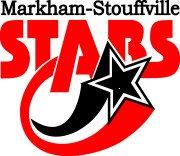 Stouffville-Markham Girls Hockey Association Annual General Meeting MinutesWednesday June 5th, 2019, 7pmStouffville Clippers ArenaIntroductions							Roundtable IntroductionsBusiness Arising from Past Season (pages 2-3)	 	Executive membersFinancial Statement (Separate document)			Dianne WhiteDianne explained that the house league expenses exceed the revenue.  2 sets of bumper boards, small nets, small pucks were all purchased this year for the ½ program.  Markham ice is allocated based on residency, SMGHA will be losing 3 hrs of ice this coming season due to this.  Action:  Sara Folkes to look into getting a flyer distributed through the Public and Catholic schools in the area.  The Kelsey’s and Swiss Chalet in Markham are HL sponsors next season.  Action:  John Bogias is going to inquire about placing road signs at both locations.Moved by Pete Morra to accept the Financial Statement - CARRIEDAmendments to the Existing Constitution (pages 3-6)		John Wilson
Election of Open Executive and Director positions		John Wilson
(page 7)
New BusinessPete Morra reminded everyone that the Association still needs HL Convenors for the 2019-2020 season.Meeting Adjourned at 8:06pm
Business Arising from Past Season	Bantam A rep team did online version trial.  A few glitches that we can eliminate next year, so we should be able to go forward with this process..	Interac email money transfer can now be sent without the requirement of a Question and Answer.  Pace Savings Trust company (SMGHA Bank) implemented the auto deposit feature 2 months       ago.  We now have enabled that feature which is helping to cut down on paper cheques.Last summer was the SMGHA’s 6th year hosting a Junior Ref recertifying clinic, and our 1st year hosting a Senior Ref clinic.  2 of our refs were invited to the Level 3 clinic and passed.  Tori Charonand Evelyn Wilson.  15 refs were invited 12 passed. For the upcoming season New players to hockey playing House League can register for $199 up to July 1, 2019.There will be no Novice DS team next season.  LLFHL will probably not run a Novice division. OWHA will work on a schedule over the summer.  It will run the same as HL.  Up till January 15 it will be half ice games only, they are suggesting teams of 18 so it can be 2 teams of 9 playing cross ice 4x4 hockey.  January 15 can go full ice.  No keeping score. No playoff games. If penalty called player sits out their shift but the teams play at full strength. 7 and 8 year olds can play together. Tournaments called a Jamboree, everyone plays the same number of games with no Jamboree winner.             OWHA Executive reports:               2018-19 Total Members 450; 13 Rep, 16 HL & 3 DS teamsAdded Peewee A, down Senior A team, Bantam A and Bantam B. Now Novice A, 2 Atom, 3 Peewee, 2 Bantam and 5 Midget rep teams.In 2017-18 Total Members 460; 15 Rep, 16 HL & 3 DS teams             Provincials – 8 teams participatedNov B, Atom AA (Silver), Atom A, Peewee AA (Bronze), Peewee A, Midget AA, Midget BB White, and Midget B, participated in Provincials this year.            LLFHL             All rep teams to Playoffs, except Bantam AA, Bantam BB, MBB Ted and Novice B/A.4 Teams went to Championship weekend. Atom AA, Peewee AA (silver), Peewee BB and MBB White                                                                                  Page 2             House League    HL Registration up by 25, mostly new division of Initiation.16 teams: One Initiation-17 players, 3 Novice teams of 16 players, 4 Atom teams of 11 players, 4 PW 16, and 4 Midget HL 14-16 player             Starsfest Tournament Starsfest in Sept, 77 teams (12 divisions), 175 games, profit $ 13,803.53.  It was a sold-out event. We utilized the 2 ice pads at Angus and the 4 pads in Stouffville. HL Registration for 2019-2020 Season to Date	New Players to hockey @ $199 = 18	Returning players @ $425 = 16Proposed Amendments to the Constitution Article 5 – Executive and Board of DirectorsThe Executive shall have the power to form committees including a Board of Directors.  The Board of Directors can consist of the following roles in addition to the aforementioned elected Executive:Referee in Chief							evenCoach Mentor							evenIce Scheduler							evenCoordinator for Clothing & Equipment				oddDirector of Communications & Public Relations			oddCoordinator of Sponsorship					oddRepresentative to the Provincial Women’s Hockey League (PWHL) 	odd6 Directors with no Portfolio. Maximum 3 elected each year	even/oddThe Board of Directors shall be elected annually at the  and be asked to serve for a two year term.  Where possible, elections will stagger two year terms on even and odd years as noted above.   It is desired to have no individual hold two positions concurrently.Motion:  To remove the item in bold italic, as we no longer have that role, and to add in the role of Director with No Portfolio. (Currently called Member at Large)                          - CARRIED 											   Page 3Article 5 – Executive and Board of DirectorsThe following Board of Director roles are elected annuallyNovice/Atom Rep Convenor							Peewee Rep ConvenorBantam Rep ConvenorMidget Rep Convenor	Motion:  To insert the existing Convenor roles into the Board of Directors                                      - CARRIED   Article 6 – Duties of Executive Officersb)   The Executive shall have the power to suspend or discipline any member or service connected with the Association that does not promote the Association’s values or upholds the standards set out in the Constitution and By-Laws. Motion: to reword tob)   The Executive shall have the power to suspend or discipline any member or service connected with the Association that does not promote the Association’s values, code of conduct or upholds the standards set out in the Constitution and By-Laws. (Including our new code of conduct)                                                                                               - CARRIED  Article 7 – Duties of the Board of DirectorsDirector of Communications & Public RelationsThe Director of Communications & PR shall:Be responsible for all SMGHA publicity and related correspondenceBe responsible for the publication of the SMGHA Starlite NewsletterLiaise with the SMGHA Web service provider to ensure currency and provide guidance on web site layout.When necessary negotiate fees or costs and bring proposals to the Executive for approval to proceed.Motion :  to reword toThe Director of Communications & PR shall:Be responsible for all SMGHA publicity and related correspondenceBe responsible for the promotion of the association and boost membership across all divisions                                                                                                                                                                    Page 4Be responsible for creating and managing a communication strategy through social media and website content that attracts new members to promote growth and engages with existing members to create a sense of communityLiaise with the SMGHA Web service provider to ensure currency and provide guidance on web site layout.When necessary negotiate fees or costs and bring proposals to the Executive for approval to proceed. 											        - CARRIED  Article 7 – Duties of the Board of DirectorsMotion :  to insertChair of Disciplinary CommitteeSelect up to 2 other members of the Disciplinary Committee that are either on the Executive or members in good standing with no prior disciplinary action against them and well respected within the SMGHA communityCo-ordinate and lead the Committee by scheduling and chairing meetings and managing disciplinary and complaint processIdentifying conflict of interest with Disciplinary members if applicable and selecting alternative members depending on the circumstances surrounding the incidentSeek out members that have mediation or conflict resolution experience or prior experience with disciplinary committees to form the committeeChair of Coach Selection Committee:Select members to be on Committee prior to interviewsMembers can be an executive, coaches (either current or former) who are not up for a team, managers, trainers, etc.Ensure members are declaring conflict of interest as this is mandatory for coach selection committeeSelect alternative members where needed should a current member have a conflict of interest for a division or otherwise(Add the 2 new Committee chairs)							- CARRIED  Article 8 – Annual General Meeting Process and Proceduresd)	An election of open Executive and other positions shall be conducted at the .Motion to reword to 										Page 5d)	An election of open Executive and other positions shall be conducted at the . Candidates cannot have a daughter registered with another OWHA Girls Hockey Association (to ensure no possible conflict of interest) 						-CARRIEDArticle 8 – Annual General Meeting Process and Proceduresj)	To be eligible to run for President, the individual must have served at least one full term (2               years) on the Executive in the past two terms 	Motion :  to reword to To be eligible to run for: President, 1st Vice President, Treasurer, Registrar, Ice Scheduler  positions the individual must have served at least one year on the Executive in the past term.	(the same as LLFHL and OWHA constitutions )					        - CARRIEDBy-LawsBy-Law 1 – ResidencyTo allow for an appropriate balance of competitiveness and local development, the SMGHA has implemented a residency requirement for all Rep teams. It should be noted that our ice allocation is directly tied to the number of residents that we have in the SMGHA.Any exceedance must be approved by the executive prior to securing and finalizing the team rosterNote:  A resident is defined as a player who currently resides at or can provide satisfactory evidence to the Executive of intent to reside at an address located in Whitchurch-Stouffville, Markham, Unionville, Claremont, Mount Albert, Goodwood, Richmond Hill or Thornhill.Motion:  To add the items in bold italic(to further clarify our residency boundary’s)						- CARRIED												Page 6Nominations for Executive Positions for 2019/2020 SeasonAll Positions Open for NominationsSecretary - Russ May, nominated by John Wilson – CARRIED1st Vice President Rep and LLFHL Liasion - Dave Fearn, nominated by Heather Risi – CARRIED2nd Vice President Rep – Stars Clothing - Heather Risi, nominated by Dave Fearn – CARRIEDTimekeeper Scheduler (1 yr term) - Russ May, nominated by John Wilson – CARRIEDVice President House League - Andrew McCurrie, nominated by John Wilson – CARRIEDDirector Of House League - Pete Morra to work with Andrew McCurrie to find someone to do the off ice duties.Director Of Communications - Heather Risi, nominated by John Wilson. Heather will help but does not want the title of Director of Communications.Midget Rep Convenor - Dave Fearn, nominated by John Wilson - CARRIED					Bantam Rep Convenor - Scott Tayor, nominated by John Wilson - CARRIED				Peewee Rep Convenor - Troy Whitten, nominated by Scott Taylor - CARRIED				Atom & Novice Rep Convenor - T.B.D.3 Directors with no portfolio - Sara Folkes, Gabriela Ramer, Georgina Bogias - CARRIED			Returning executive positions for 2019President (2 yr term)					John WilsonTreasurer (2 yr term)					Dianne WhiteRegistrar (2 yr term)					Dianne WhiteIce Scheduler (2 yr term)				Dianne WhiteReferee-in-Chief (2 yr term)				John WilsonCoach Mentor 	(2 yr term)				Ron KapuscinskiPast President						Dianne WhiteDirectors with no Portfolio (2 yr term)			Peter Morra							John Renzetti											                            Page 7